РОССИЙСКАЯ ФЕДЕРАЦИЯ                                                                                                     Собрание представителей сельского поселения Садгород муниципального района Кинель-Черкасский Самарской области                                                                                   четвертого созываРЕШЕНИЕот 30.08.2022                                                                              № 15-1О внесении изменений в Правила землепользования и застройкисельского поселения Садгород муниципального района Кинель-Черкасский Самарской областиВ соответствии со статьей 33 Градостроительного кодекса Российской Федерации, пунктом 20 части 1 статьи 14 Федерального закона от 06.10.2003 № 131-ФЗ «Об общих принципах организации местного самоуправления в Российской Федерации», с учетом заключения о результатах публичных слушаний по проекту изменений в Правила землепользования и застройки сельского поселения Садгород муниципального района Кинель-Черкасский Самарской области от 24.08.2022, Собрание представителей сельского поселения Садгород муниципального района Кинель-Черкасский Самарской области,                                                    РЕШИЛО:1. Внести следующие изменения в Правила землепользования и застройки сельского поселения Садгород муниципального района Кинель-Черкасский Самарской области, утвержденные Собранием представителей сельского поселения Садгород муниципального района Кинель-Черкасский Самарской области от 23.12.2013 № 55-2 (в редакции решения Собрания представителей сельского поселения Садгород муниципального района Кинель-Черкасский Самарской области от 11.11.2015 №2-4, от 26.12.2016 № 27-1, от 23.01.2017 № 1-2, от 25.09.2019 № 18-1, от 21.02.2020 № 3-3, от 24.05.2021 № 6-4, от 04.03.2022 № 3-2, от 30.06.2022 № 9-3 (далее по тексту – Правила)): 1) На карте градостроительного зонирования изменить части границы территориальной зоны Сх1 – зона сельскохозяйственных угодий на зону Сх2 – зона, занятая объектами сельскохозяйственного назначения, в границах АО «Тимашевская Птицефабрика», согласно приложению 1.2.	Внести изменения в карту градостроительного зонирования сельского поселения Садгород муниципального района Кинель-Черкасский Самарской области, согласно приложению 1.3. Опубликовать настоящее решение в газете «Садгородские вести» в течение десяти дней со дня принятия.4. Настоящее решение вступает в силу на следующий день после его официального опубликования.Председатель Собрания представителейсельского поселения Садгородмуниципального района Кинель-ЧеркасскийСамарской области						            	В.В.СимакинГлава сельского поселения Садгородмуниципального района Кинель-ЧеркасскийСамарской области							          А.Ю.Симонов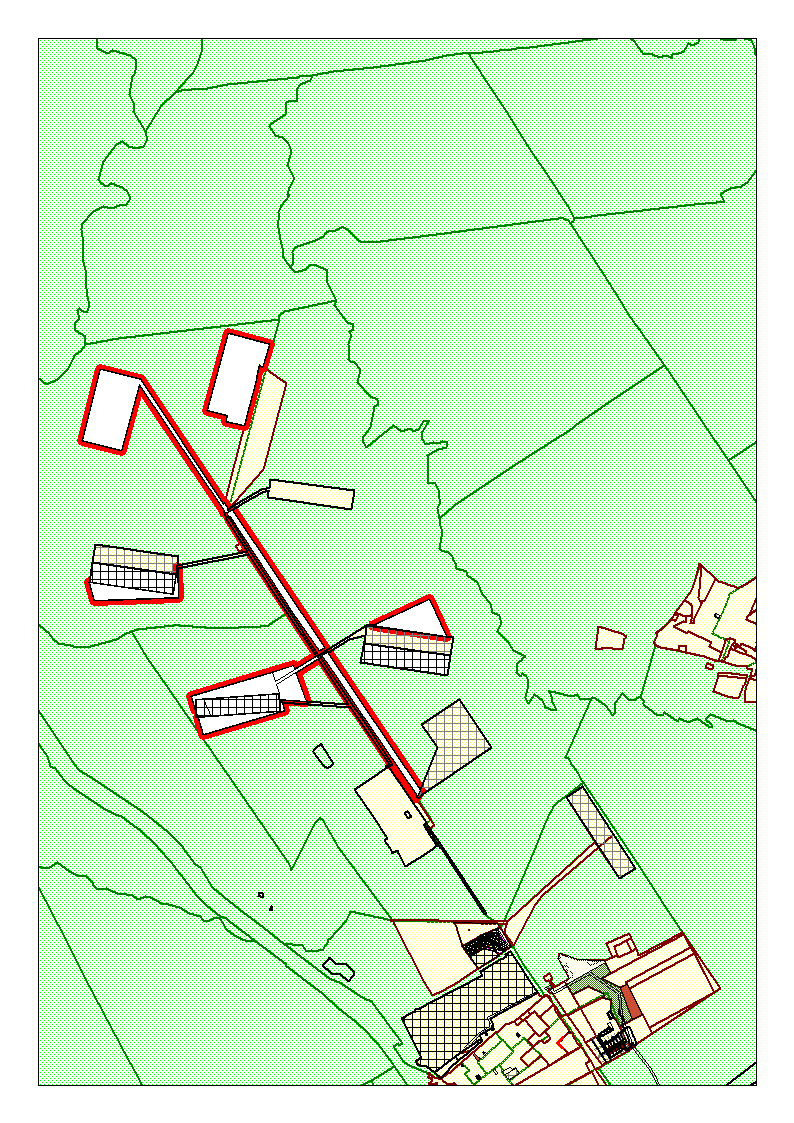 